PROTOKÓŁze spotkania Prezydenta Miasta Rzeszowa z mieszkańcami Osiedla Budziwój, które odbyło się w dniu 01.08.2014 r.Uczestnicy spotkania:Prezydent Miasta Rzeszowa - Tadeusz Ferenc; Przewodniczący Rady Osiedla Budziwój – Tadeusz OżyłoZastępca Prezydenta Miasta Rzeszowa – Marek UstrobińskiZastępca Prezydenta Miasta Rzeszowa – Stanisław SienkoDyrektorzy wydziałów Urzędu Miasta Rzeszowa i miejskich jednostek organizacyjnych;  Radni Rady Miasta Rzeszowa oraz członkowie Rady Osiedla BudziwójMieszkańcy Osiedla BudziwojaPorządek spotkania:Prezentacja multimedialna Zastępcy Prezydenta Miasta Rzeszowa – Stanisława SienkoDyskusja, pytania dotyczące problemów Osiedla BudziwójAd.1 Prezentacja multimedialna przedstawiająca:•	10 LAT RZESZOWA W UE•	NAJWAŻNIEJSZE INWESTYCJE MIEJSKIE•	STATYSTYKI•	JAKOŚĆ ŻYCIA W MIEŚCIE•	RZESZÓW W RANKINGACH•	NAGRODY I WYRÓŻNIENIA•	INWESTYCJE NA OSIEDLU BUDZIWÓJZgodnie z danymi Ministerstwa Infrastruktury i Rozwoju w Rzeszowie zrealizowano inwestycje z udziałem środków Unii Europejskiej na kwotę 3,7 mld zł, w tym dofinansowanie projektów 
z UE wyniosło 2,4 mld zł.NAJWAŻNIEJSZE INWESTYCJE Z UDZIAŁEM ŚRODKÓW UNIJNYCH:Oddanie do użytku autostradowej obwodnicy miasta Rzeszowa, koszt inwestycji miejskiej: ponad 90,7 mln PLN, w tym dofinansowanie UE: 68,1 mln PLN. Otwarcie nastąpiło 17 maja 2013 roku.Węzeł drogowy na krajowej „4” – wjazd do drogi ekspresowej S 19.Budowa systemu integrującego transport publiczny miasta Rzeszowa i okolic. Okres realizacji: 2007-2014. Wartość projektu: 415,1 mln PLN, w tym dofinansowanie UE: 311,1 mln PLN. Zintegrowany System Zarządzania Ruchem i Transportem Publicznym. Budowa platformy teleinformatycznej dla systemu ITS. Zakup 80 sztuk nowoczesnego taboru autobusowego. Przebudowa/rozbudowa lokalnego układu komunikacyjnego, modernizacja infrastruktury, na potrzeby transportu publicznego.Przebudowa ul. Lubelskiej – 30 mln zł. Zakończenie inwestycji: 25 października 2013 r.Przebudowa ul. Rejtana – 27 mln zł. Zakończenie inwestycji: 23 grudnia 2013 r.Przebudowa ul. Podkarpackiej –21 mln złBudowa drogi łączącej ulicę podkarpacką z ulicą przemysłową (drogą krajową nr 9 z planowaną drogą ekspresową S-19 –węzeł Kielanówka). Wartość inwestycji: 36,5 mln PLN, w tym dofinansowanie UE: 12,5 mln PLN.Przebudowa ul. Sikorskiego -27,3 mln PLNPrzebudowa ulic w ciągu drogi krajowej nr 4Rozbudowa węzła drogowego Al. Wyzwolenia –ul. Warszawska – 68 mln złPołączenie ronda Kuronia z ul. Lubelską. Koszt inwestycji: ok. 178 mln PLN, dofinansowanie z UE: 93 mln PLN. Długość 460 m, wysokość pylonu 107 m.Połączenie ronda Kuronia z ul. LubelskąRegionalne Centrum Kształcenia Zawodowego w zakresie nowoczesnych technologii. 9 maja 2014 r., rozpoczęło działalność Regionalne Centrum Kształcenia Zawodowego w Zakresie Nowoczesnych Technologii w Rzeszowie. W ramach projektu powstało 11 pracowni kształcenia praktycznego, które są wyposażone w nowoczesny sprzęt, maszyny oraz specjalistyczne oprogramowanie (494 szt. Zakupionych urządzeń i maszyn). Projekt wpływa pozytywnie na podniesienie poziomu kształcenia praktycznego w zakresie nowoczesnych technologii wytwarzania, wdrożenie nowoczesnych technologii do edukacji zawodowej, profesjonalne przygotowanie uczniów do egzaminu zewnętrznego potwierdzającego kwalifikacje zawodowe. Wartość projektu –11,7 mln zł, dofinansowanie –8,5 mln zł.Budowa budynku dydaktycznego Zespołu Szkół Gospodarczych. Wartość projektu: 11,0 mln PLN w tym wkład UE: 4,9 mln PLN.Utworzenie zakładu wodolecznictwa i rehabilitacji w szpitalu miejskim. Wartość projektu: 3,3 mln PLN, w tym wkład UE: 2,2 mln PLN.Realizacja II części podziemnej trasy turystycznej wraz z rekonstrukcją płyty rynku staromiejskiego w Rzeszowie. Wartość projektu: 16,0 mln PLN, w tym wkład UE: 4,8 mln PLN. Od 2007 roku Podziemną Trasę Turystyczną odwiedziło 400 tys. osób.STATYSTYKI:Powierzchnia: 116,32 km kw.Liczba mieszkańców zameldowanych (18.VII.2014 r.): 184 396Rzeczywista liczba mieszkańców: 220 tys.BUDŻET MIASTA: Łączne wydatki na inwestycje w latach 2003-2013: 1,94 mld PLNPRZECIETNE WYNAGRODZENIE W SEKTORZE PRZEDSIĘBIORSTW:Urząd Statystyczny podał, że przeciętne wynagrodzenie w sektorze przedsiębiorstw wzrosło 
w ubiegłym roku o 2,9% i wyniosło 3837 zł brutto. W miastach wojewódzkich podwyżki były mocno zróżnicowane. Najbardziej podskoczyły pensje w Rzeszowie – o 7,2%.RZESZÓW MIASTEM O DUŻYM POTENCJALE DEMOGRAFICZNYM I INNOWACYJNYM:Według danych GUS, w Rzeszowie występuje:- najwyższy przyrost naturalny ludności wśród miast wojewódzkich w Polsce (1 miejsce, III kw. 2013r),- najwyższa liczba urodzeń dzieci (1 miejsce, 2012r.),- wysoka liczba ludności w wieku produkcyjnym (3 miejsce, 2012r.),- najwyższa liczba studentów na 10 000 mieszkańców (1 miejsce, 2012r.),- najwyższa liczba studentów na 10 000 mieszkańców na kierunkach: nauka i technika (1 miejsce, 2012r.),- najwyższa liczba ludności w wieku przedprodukcyjnym (1 miejsce, 2012 r.),- najniższa liczba ludności w wieku poprodukcyjnym (1 miejsce, 2012 r.),- najniższa liczba zgonów (1 miejsce, III kw. 2013 r.).JAKOŚĆ ŻYCIA W MIEŚCIE:INNOWACYJNE KONGRESY:V Forum Innowacji i I Forum Turystyczne Państw Karpackich 27 -28 maja 2014rXXV Konferencja Stowarzyszenia Organizatorów Ośrodków Innowacji i Przedsiębiorczości RYNEK DLA INNOWACJI 22 –24 maja 2014rKongres Profesjonalistów Public Relations 2014, 24 –25 kwietnia 2014rIII Kongres Innowacyjnego Marketingu w Samorządach 21 -22 listopada 2013rKonferencja Naukowa EKOMOBILNOŚĆ –Innowacyjne systemy, konstrukcje i zaawansowane technologie 23 –26 września 2013rMOST NA UL. NARUSZEWICZA – 6,5 mln złBUDOWA OKRĄGŁEJ KŁADKI NAD AL. PIŁSUDSKIEGO. Wartość inwestycji 12 mln zł w tym dofinansowanie z budżetu państwa 5 mln zł.FONTANNA MULTIMEDIALNA PRZY AL. LUBOMIRSKICH – ponad 7 mln złPODPISANIE UMOWY O WSPÓŁPRACY MIĘDZY PORTEM LOTNICZYM W MIAMI A PORTEM LOTNICZYM RZESZÓW-JASIONKA. 6 listopada 2013r. podczas Konferencji AIR Cargo America została podpisana umowa intencyjna o współpracy między Portem Lotniczym w Miami a Międzynarodowym Portem Lotniczym Rzeszów-Jasionka przy udziale Marszałka Województwa Podkarpackiego i Prezydenta Miasta Rzeszowa.POTENCJAŁ EKONOMICZNY:Główne gałęzie przemysłu: lotnictwo, informatyka, budownictwo, farmaceutyka, produkcja sprzętu domowego, centra komercyjno-usługoweNajwiększe firmy: WSK PZL Rzeszów S.A., MTU Aero Engines, Borg Warner, Asseco Poland S.A., Zelmer BSH, ICN Polfa Rzeszów S.A. Grupa Valeant, Sanofi-Aventis Ltd. Company, Nestlé Nutrition Alima-Gerber S.A., D.A. Glass.SPECJALNA STREFA EKONOMICZNA RZESZÓW-DWORZYSKO:W obrębie strefy łącznie z terenami przyległych gmin znajdzie się w przyszłości 450 ha terenów. Tereny przemysłowe, zaplanowane do objęcia przez SSE w obecnych granicach Rzeszowa obejmą w sumie 180 ha powierzchni. SSE oferuje tworzenie sprzyjających warunków rozpoczęcia działalności gospodarczej dla przedsiębiorstw innowacyjnych wysokie zwolnienia w podatku dochodowym. 14 stycznia 2014 r. do SSE Rzeszów Dworzysko włączono tereny położone na terenie os. Miłocin i Przybyszówka o powierzchni 55,5 ha. 31 sierpnia 2013 r. do Podstrefy Rzeszów SSE EURO-PARK MIELEC został włączony teren przy ul. Ciepłowniczej o pow. ok. 10 ha. 31 października 2013 r. do SSE włączono ok. 50 ha terenów będących w użytkowaniu WSK-PZL RZESZÓW S.A. przy ul. Hetmańskiej i Matuszczaka. W SSE zlokalizowanej przy ul. Hetmańskiej inwestuje HAMILTON SUNDSTRAND (WSK). NOWI INWESTORZY:O rozpoczęcie działalności w Specjalnej Strefie Ekonomicznej Rzeszów Dworzysko aplikują obecnie firmy z branży: lotniczej, maszynowej, narzędziowej, logistycznej.TELEINFORMATYCZNE CENTRUM OBŁUGI MIESZKAŃCÓW:SZYBKA, PEŁNA I ZROZUMIAŁA INFORMACJA DLA MIESZKAŃCAMieszkaniec pod jednym numerem telefonu otrzyma niezbędne informacje lub zostanie połączony 
z właściwym urzędnikiem, a w przypadku konieczności konsultacji zostanie skontaktowany 
z kompetentnym specjalistą. Nie będzie poszukiwał urzędników na własną rękę. Od chwili powstania infolinii (14 lutego 2013 r.) odebrano ponad 77 tys. połączeńPUNKTY OBŁUGI MIESZKAŃCÓW:-Centrum Kulturalno-Handlowe MILLENIUM HALL od października 2011 r.-Galeria handlowa NOWY ŚWIAT od maja 2012 r.-Centrum Handlowe PLAZA RZESZÓW od kwietnia 2014 r.Punkty są czynne 6 dni w tygodniu, od poniedziałku do soboty w godz. od 10 do 18.PUNKTY INFORMACJI I PROMOCJI URZĘDU MIASTA RZESZOWA: Hipermarkety: Real, E.Leclerc, budynki Urzędu Miasta przy ul. Okrzei, ul. Kopernika oraz Plac Ofiar GettaPLATFORMA KONSULTACYJNA MIASTA RZESZOWA:Rzeszów jako pierwsze miasto w Polsce w styczniu 2014 roku utworzył Platformę Konsultacyjną dla mieszkańców www.dobrepomysly.erzeszow.plObecnie na portalu jest zarejestrowanych 508 aktywnych użytkowników, którzy zgłosili 324 pomysły 
i wygenerowali ponad 794 komentarzy.Europejski Urząd Statystyczny (EUROSTAT) opublikował swoje badania ile osób wśród mieszkańców miast jest słuchaczami studiów licencjackich, magisterskich lub doktoranckich.EDUKACJA:W 2013 r. wydatki na edukację wyniosły ponad 321 mln zł. Rocznie na remonty i inwestycje Miasto wydaje ok. 30 mln zł. W jednostkach oświatowych prowadzonych przez Miasto Rzeszów uczy się 
37 tys. dzieci i młodzieży.Wybudowano 9 przedszkoli, 6 hal sportowych, 3 szkoły, 2 pływalnie.EDUKACJA DLA NAJMŁODSZYCH:W Rzeszowie powstały projekty popularyzujące wiedzę, która ma rozwijać dziecięcą ciekawość, propagować edukację i zachęcać do poznawania świata:Ekonomiczny Uniwersytet DziecięcyMały Uniwersytet RzeszowskiPolitechnika DziecięcaRzeszowska Akademia InspiracjiUniwersytet Dziecięcy„Experymentarium 1” to innowacja pedagogiczna realizowana w Szkole Podstawowej nr 1 w Rzeszowie w ramach „Projektu 3Z NUMER JEDEN – Szkolne Centra Nauki”. Celem projektu jest popularyzacja nauki i techniki, poprzez nowoczesne, interaktywne zajęcia politechniczne rozwijające twórcze myślenie, realizowane poza programem szkolnym. Podczas warsztatów, uczniowie wraz z nauczycielami i koordynatorami projektują i budują eksponaty swojego pomysłu, analogiczne do tych, jakie znajdują się w Centrach Nauki i innych placówkach edukacji.BUDOWA PRZEDSZKOLA PRZY UL. BŁ. KAROLINY – 2,4 mln zł BUDOWA ŻŁOBKA PRZY UL. BŁ. KAROLINY – 4,3 mln złBUDOWA HALI SPORTOWEJ PRZY ZESPOLE SZKÓŁ OGÓLNOKSZTAŁCĄCYCH NR 2 – 7,5 mln zł. Szósta wybudowana od 2003 roku hala sportowa. Wymiary hali: 65 m x 45 m 3 pełnowymiarowe boiska do siatkówki.PROGRAM POPRAWY JAKOŚCI WODY PITNEJ DLA AGLOMERACJI RZESZOWSKIEJ: Wartość projektu: 167,5 mln PLN w tym dofinansowanie UE: 51,8 mln PLNŚWIĘTO PANIAGIPREMIEROWE WYKONANIE MSZY KANONIZACYJNEJ „ŚWIĘTY I JUŻ ŚWIĘTY”KONCERT ALEKSANDRY KURZAK NA RZESZOWSKIM RYNKUWSCHÓD KULTURY - EUROPEJSKI STADION KULTURYMIĘDZYNARODOWY FESTIWAL PIOSENKI RZESZÓW CARPATHIA FESTIVALNAJWAŻNIEJSZE CYKLICZNE IMPREZY SPORTOWE:Rozgrywki ligowe w siatkówce, koszykówce, żużlu, piłce nożnejMecze międzypaństwowe w piłce ręcznej, siatkówce, boksieRzeszowski Rajd SamochodowyTour de PologneOgólnopolska akcja „Polska Biega” i „Polska na Rowery”Rzeszowski PółmaratonBieg Ojców, Nocny Bieg Uliczny SolidarnościI Bieg Niepodległości - Rzeszowska DychaVII Półmaraton RzeszowskiUltramaraton PodkarpackiMaraton Rzeszowski – 19.10.2014 r. – zapisy na stronie www.runrzeszow.plRZESZÓW W WYBRANYCH KONKURSACH I RANKINGACH:Redakcja magazynu ekonomicznego Polish Market przyznała dla Miasta Rzeszowa nagrodę Business Innovation Award.Godło TERAZ POLSKA Rzeszów oraz Prezydent Miasta Rzeszowa Tadeusz Ferenc otrzymali prestiżową nagrodę Zjednoczona Europa przyznawaną dla najdynamiczniej rozwijających się miast na świecie - 
„Za dynamiczny rozwój miasta i jego bardzo dobre zarządzanie”. Nagroda jest przyznawana przez Europejskie Zgromadzenie Biznesu oraz Klub Rektorów Europy z siedzibą w Oxfordzie w Wielkiej Brytanii. Podobną nagrodę jak Rzeszów otrzymały jeszcze miasta z RPA (Enlanzeni), Bułgarii (Ruse), Turcji (Konya), Serbii (Belgrad), Palestyny (Nablus) i Macedonii (Gostivar).Rzeszów zajął 3 miejsce w rankingu miast Gazety Wyborczej „Gdzie młody ma największe szanse na samodzielne życie?”1 miejsce w kategorii „Poziom kultury, oświaty i bezpieczeństwa”2 miejsce w kategorii „Miasto rodzinne”najniższa liczba wyrejestrowanych firm – 1 miejscewskaźnik „przeżycia firm” – 3 miejsce,dostępność żłobków – 1 miejscewielkość środków przeznaczonych na żłobki – 2 miejscedostępność przedszkoli – 3 miejscewydatki na świetlice szkolne – 2 miejscenajmłodsze miasto – 1 miejsceliczba wizyt w kinie – 1 miejsceliczba członków w klubach sportowych – 1 miejscebezpieczne miasto – 1 miejsceBadania zostały przeprowadzone w 21 największych miastach w kraju. W rankingu uwzględniono 23 kategorie m.in.: dostępność pracy, mieszkania, wysokość zarobków, klimat dla przedsiębiorczości, aktywność społeczną, kulturalną i sportową, zagrożenie przestępczością, dostępność pomocy lekarskiej i jakość edukacji w szkołach podstawowych.Punkt Obsługi Mieszkańców znajdujący się w centrum handlowym Millenium Hall został LAUREATEM konkursu Panteon Administracji Polskiej oraz zdobył nagrodę za NAJLEPSZY PRODUKT PROMOCYJNY w VI edycji Konkursu Innowator przyznane przez Centrum im. Adama Smitha.Miasto Rzeszów zdobyło WYRÓŻNIENIE w konkursie "Miasto Szans - Miasto Zrównoważonego Rozwoju" zorganizowanym z inicjatywy firmy doradczej PwC i tygodnika Newsweek Polska za wzorcową praktykę usprawniania działania administracji miejskiej (punkty obsługi mieszkańców).W sondażu przeprowadzonym na zlecenie Gazety Wyborczej JAK MIESZKAŃCY OCENIAJĄ SWOJE MIASTA Rzeszów uplasował się na piątej pozycji w kategorii "Jakość życia w mieście”. Natomiast w kategoriach: „Stan ulic” oraz „Estetyka miasta”, Rzeszów wykazał się największą ilością pozytywnych opinii, dystansując pozostałe 22 sklasyfikowane ośrodki miejskie. Miasto Rzeszów znalazło się również w czołówce kategorii: inwestycje – 2 miejsce, - dostępność żłóbków oraz przedszkoli – 2 miejsce, poczucie bezpieczeństwa – 2 miejsce, drogi rowerowe – 5 miejsce.Europejskie Stowarzyszenie Badań Jakościowych przyznało dla Miasta Rzeszowa Europejską Nagrodę za Najlepsze Praktyki 2013. Nagrody przyznawane są corocznie instytucjom w uznaniu za ich wyjątkowe osiągnięcia, dynamiczny rozwój i innowacyjne strategie zarządzania. W tym roku nagrody przyznano 76 instytucjom z 59 krajów z całego świata. Wśród całego grona nagrodzonych renomowanych firm, instytucji i organizacji z Europy, Azji, Afryki, Ameryki 
i Australii Rzeszów był jedynym miastem z Polski i jednym z zaledwie kilku miast Europy.RZESZÓW NAJINTELIGENTNIEJSZYM MIASTEM W POLSCE. W rankingu wzięło udział 908 miast, które spełniają następujące kryteria: liczba mieszkańców od 100 tys. do 500 tys. w mieście był co najmniej jeden uniwersytet; na obszarze wokół miasta musiało mieszkać więcej niż 1,5 mln osób. Rzeszów znalazł się na 19 miejscu wśród miast europejskich pod względem kapitału społecznego i ludzkiego. W rankingu jesteśmy na 1 miejscu w Polsce.W X edycji Rankingu Samorządów „Rzeczpospolitej” Rzeszów zajął 5 lokatę. Wśród miast wojewódzkich, które pozyskały najwięcej środków unijnych na 1 mieszkańca zajęliśmy 
3 miejsce, wśród miast  o najwyższych dochodach na 1 mieszkańca - 3 miejsce, wśród miast 
o najwyższych wydatkach na mieszkańca – 6 miejsce.W rankingu „Wspólnoty” najszybciej rozwijających się gmin w latach 2010 – 2014 Rzeszów zajął 1 miejsce wśród miast na prawach powiatu o największych zmianach w poziomie rozwoju. Ranking powstał w oparciu o wskaźniki reprezentujące potencjał finansowy, gospodarczy, infrastrukturalny i społeczny gmin w Polsce.Miasto Rzeszów zdobyło po raz drugi z rzędu tytuł NAJLEPIEJ ZARZĄDZANA JEDNOSTKA SAMORZĄDOWA 2013 w VII edycji Konkursu Innowator organizowanego przez Centrum im. Adama Smitha.Pismo samorządu terytorialnego Wspólnota opublikowało ranking Miasta z najlepszą komunikacją miejską. Autorzy raportu przeanalizowali działanie komunikacji 
w 19 największych polskich miastach. Rzeszów został oceniony bardzo dobrze, zajmując drugie miejsce. Wyprzedził m.in. Gdynię, Gdańsk, Lublin i Opole. Wysokie oceny nasze miasto otrzymało za duży odsetek autobusów niskopodłogowych oraz za młody tabor. W Rzeszowie mamy także niskie ceny biletów. Za średnią pensję w województwie można kupić 1322 bilety jednoprzejazdowe.Z badań przeprowadzonych przez specjalistów wynika, że w Rzeszowie jeździ się najlepiej. Pod uwagę brano: średnie ceny paliwa Pb 95, prędkości osiągane w centrum, koszt godzinnego parkowania w strefie płatnego parkowania i tygodniową liczbę kolizji na drogach.W rankingu „Jakość życia w największych miastach” gazety Dziennik. Gazeta prawna Rzeszów zajął 4 miejsce pod względem ilości uczniów publicznych szkół podstawowych i gimnazjów przypadających  na 1 komputer z szerokopasmowym dostępem do Internetu oraz 3 miejsce pod względem ilości dzieci w wieku 3 – 6 lat objętych wychowaniem przedszkolnym.Rzeszów zajął II miejsce w rankingu Miast Atrakcyjnych dla Biznesu, (czyli takich, które potrafią skutecznie przyciągnąć przedsiębiorców) w kategorii miast od 150 do 300 tys. mieszkańców zorganizowanym przez magazyn Forbes.WYBRANE TYTUŁY, NAGRODY I WYRÓŻNIENIA PRZYZNANE PREZYDENTOWI RZESZOWA TADEUSZOWI FERENCOWI:Podczas II Forum Innowacji Transportowych Prezydent Rzeszowa Tadeusz Ferenc otrzymał nagrodę  Primus Innovatorum 2013  (Transport, Logistyka i Infrastruktura) za wieloletnią działalność  w promowaniu innowacji w tych dziedzinach.Tytuł EUROPEJCZYK ROKU, przyznany przez Fundację Prawo Europejskie oraz redakcję miesięcznika Monitor Unii Europejskiej w kategorii Gospodarz gminy, miasta, regionu.Prezydent Rzeszowa otrzymał I nagrodę przyznaną przez Klub Biznesu w kategorii osoba lub firma, która wniosła  duży wkład w rozwój gospodarczy kraju.Prezydent Rzeszowa otrzymał tytuł Magellana Roku za Całokształt Osiągnięć Zawodowych, który jest przyznawany dla ludzi zmieniających dzisiejszy świat biznesu przyznany przez Korporację Absolwentów Uniwersytetu Ekonomicznego w Krakowie.Kapituła Fundacji „Akademia Polskiego Sukcesu” w uznaniu zasług położonych na rzecz rozwoju miasta Rzeszowa i samorządu terytorialnego przyznała Panu Tadeuszowi Ferencowi  Złoty Medal Akademii Polskiego Sukcesu  oraz tytuł członka Akademii Polskiego Sukcesu.W głosowaniu przeprowadzonym na łamach Gazety Wyborczej, rzeszowianie wybrali wydarzenia i ludzi, którzy mieli największy wpływ na rozwój miasta w ostatnim ćwierćwieczu.W kategorii „Ludzie” wygrał Prezydent Rzeszowa Tadeusz Ferenc. Na drugiej pozycji uplasował się Adam Góral, a Trzecie miejsce zajął prof. Wojciech Kilar.W kategorii „Wydarzenia” najwięcej głosów zebrały rozwój lotniska oraz budowa parku naukowo-technologicznego. Niewiele mniej osób oddało swój glos na autostradę i poszerzenie Rzeszowa.29 maja 2014 r. w Ministerstwie Kultury i Dziedzictwa Narodowego odbyła się uroczystość podczas, której Minister Bogdan Zdrojewski wręczył Prezydentowi Rzeszowa Tadeuszowi Ferencowi Odznakę honorową „Zasłużony dla Kultury Polskiej”.KRZYŻ KOMANDORSKI ORDERU ODRODZENIA POLSKI.NAJWAŻNIEJSZE INWESTYCJE  NA OSIEDLU BUDZIWÓJ na łącznie ponad 27 mln zł:Rozbudowa ulicy Budziwojskiej, budowa chodnika przy ul. Budziwojskiej na odcinku od skrzyżowania z ul. Jana Pawła II do granicy miasta z Tyczynem oraz na odcinku od ul. Podleśnej do granicy miasta z SiedliskamiModernizacja ul. HerbowejPrzebudowa ul. bocznej HerbowejRemont ul. StudziankiBudowa domu kultury przy ul. HerbowejBudowa sali gimnastycznej przy Zespole Szkolno-Przedszkolnym Nr 7Budowa kompleksu boisk sportowych i urządzenie zaplecza sportowego przy SP Nr 15POZOSTAŁE INWESTYCJE NA OSIEDLU BUDZIWÓJBieżące remonty ulic: Budziwojska, Studzianki, Jana Pawła II, Góra, Senatorska, Śnieżna, Młyńska, Liliowa, Sportowców, Św. Agnieszki, Anielska, Pogodne Wzgórze, boczna Senatorskiej, boczna Budziwojskiej, Poziomkowa, Podleśna, Strzelców, Zakątkowa, Wakacyjna, boczna ChmielnejBudowa oświetlenia ulic: Pogodne Wzgórze, Podleśna, Strzelców, Jarzębinowa, Budziwojska, Jana Pawła II (21 punktów świetlnych)Budowa sieci wodociągowej przy ul. Strzelców i SenatorskiejUzbrojenie terenu w rejonie ul. SenatorskiejBudowa kanalizacji deszczowej przy ul. Jana Pawła IIBudowa placu zabaw przy ul. PodleśnejINWESTYCJE W ZAKRESIE DOKUMENTACJIBudowa kanalizacji deszczowej przy ul. Podleśnej (opracowano dokumentację projektową 
i otrzymano pozwolenie na budowę)Modernizacja domu kultury przy ul. Budziwojskiej (w opracowaniu dokumentacja projektowa)Rozbudowa ul. Jana Pawła II (decyzja Wojewody Podkarpackiego utrzymująca w mocy decyzję Prezydenta Rzeszowa z dnia 25 marca 2013 r.)Budowa dróg wraz z budową mostu na rzece Wisłok, łączących Miasto Rzeszów z Gminą Boguchwała i Gminą LubeniaAd. 2 Dyskusja, pytania dotyczące problemów Osiedla Budziwój.Pytanie mieszkańca: Podziękowanie za inwestycje na terenie osiedla Budziwój.Dlaczego nie są realizowane inwestycje na ul. Jana Pawła II? Odpowiedz Dyrektora Miejskiego Zarządu Dróg Pana Piotra Magdonia:Dokumentacja na realizację inwestycji była gotowa do 2012 r, niestety mieszkańcy wnieśli protest,  
w wyniku protestu dopiero w kwietniu 2014 r, została wydana decyzja Prezydenta, od której wnieśli odwołania Mieszkańcy.Pytanie mieszkańca: Chciałbym podziękować za salę gimnastyczną w naszej szkole, gdybyśmy pozostali w gminie Tyczyn, z całą pewnością tej inwestycji by nie było.Chciałem zapytać Pana Prezydenta, czy wie Pan Prezydent że mieszkańcy Dębiny, Zastruża i Kolonii zostali pozbawieni dojazdu do kościoła. Na żadną z mszy nie ma dojazdu, starsi ludzie zostali pozbawieni możliwości korzystania z autobusów. Dlaczego ludzie, którzy chcą dojechać do kościoła muszą prosić o możliwość podwożenia przez sąsiadów, a nie mogą korzystać z autobusów MPK?Odpowiedź Prezydenta Miasta Rzeszowa Pana Tadeusza Ferenca:W obecnej chwili dysponujemy 163 autobusami plus 80 nowych w taborze. Należało by tak rozplanować kursy wszystkich autobusów, aby wszystkie autobusy były wykorzystane maksymalnie. Przyjmuję interwencję od Pana, do realizacji.Pytanie mieszkańca: Dziękujemy za przyłączenie naszego osiedla do miasta, osobiście dokładałem starań, aby przyłączenie Budziwoja doszło do skutku. Chciałbym teraz zapytać kiedy ul. Herbowa będzie w końcu połączona z ul. Karmelicką. I kiedy ul. Karmelicka doczeka się przebudowy, zostanie wybudowany chodnik i postawione oświetlenie?Odpowiedź Prezydenta Miasta Rzeszowa Pana Tadeusza Ferenca:Wniosek jest zasadny, będziemy realizować tą inwestycję. Dziękujemy za starania związane 
z przyłączeniem osiedla. Zawsze chcemy budować i poprawiać jakość życia mieszkańców, problemy 
i potrzeby wzrastają, chcemy im sprostać.Pytanie mieszkańca: Os. Porąbki zostało zapomniane, nie ma ani komunikacji miejskiej, ani oświetlenia, kiedy możemy spodziewać się zmian?Odpowiedź Prezydenta Miasta Rzeszowa Pana Tadeusza Ferenca: Przyjmujemy do budżetu. Sugestie są słuszne. Będą budowane kolejne ulice.Pytanie mieszkańca: Mamy piękne osiedle i piękną okolice, moja radość byłaby większa jeśli nie byłyby łamane moje prawa. W tym samym czasie kiedy była remontowana ul. Budziwojska, ja budowałem swój dom. W związku z tym że moja budowa nie mieści się po tej stronie drogi przy której budowano chodnik, musiałem ponieść wszystkie koszty związane z postawieniem mostka dojazdowego do mojej posesji. W tym samym czasie mieszkańcom po przeciwnej stronie ulicy, przy numerach parzystych zostało to zafundowane w ramach budowy chodnika. Po tym jak spełniłem wszystkie wymagania postawione przez Pana Prezydenta wydziały, między innymi wydział Architektury, odebrano mi to wszystko pozostawiono zaś obowiązek utrzymania wszystkiego. Koszt tego to ok. 5 tys. zł. Pozwolę sobie zadać pytanie: Czy ma Pan zamiar przywrócić prawa Konstytucyjne na ul. Budziwojskiej? Zakładam, że Pana odpowiedź będzie twierdząca, ale czy są przewidywane jakieś rekompensaty za koszty, które ludzie zainwestowali w to co Pański Urząd zafundował mieszkańcom? Czy ma Pan zamiar zwrócić koszty? Odpowiedź Prezydenta Miasta Rzeszowa Pana Tadeusza Ferenca:Realizuję wiele inwestycji, przykładowo ul. Jana Pawła II, ul. Budziwojska. Często zastanawiam się czy mimo protestów mieszkańców realizować te zadania i moja odpowiedz jest na „tak”. Chcemy wykorzystywać te środki, które otrzymujemy. Przy okazji poszerzenia ul. Sikorskiego przychodzą Panie, które mówią żeby nie budować, protesty zawsze były i będą, miasto musi się rozwijać.Odpowiadając na Pana zarzuty, Prezydent zagląda na wszystkie inwestycje. Zdecydowanie przestrzegam Konstytucji.Odpowiedz Dyrektora Wydziału Architektury Pana Andrzeja Skotnickiego: Ustawa mówi, że każdy inwestor ma obowiązek przyłączenia działki budowlanej z domem pod drogi publiczne. Natomiast w przypadku kiedy tę inwestycją jest droga publiczna, to inwestor ma obowiązek przyłączenia posesji do tej drogi. W związku z tym, że jest Pan inwestorem, jest Pan zobowiązany do jej utrzymania.Pytanie tego samego mieszkańca: Nie odpowiedziano na moje pytanie. Pan powiedział o Ustawie, 
a ja pytałem o Konstytucję.Odpowiedź Prezydenta Miasta Rzeszowa Pana Tadeusza Ferenca:Jeśli ma Pan poczucie, że jest Pan poszkodowany, może się Pan odwoływać.Pytanie mieszkańca: Jak rozłoży się w czasie budowa kanalizacji na ul. Podleśnej?Odpowiedz Dyrektora ds. Technicznych MPWiK Pana Roberta Nędzy:Rok temu rozmawialiśmy w tej sprawie, zasięg jest dość obszerny. Koncepcja uległa zmianie. Chęć realizacji z naszej strony  jest ogromna, wysyłane są do mieszkańców bezpośrednie powiadomienia. Dysponuje odpowiednimi środkami na realizację i budowę. Wszystko to jednak wymaga wejścia w teren i tej samej chęci ze strony Państwa, czekamy na odzew mieszkańców. Przebudujemy, jeśli tylko otrzymamy zgodę na wejście w teren. Odpowiedź Prezydenta Miasta Rzeszowa Pana Tadeusza Ferenca:Proszę Państwa są pieniądze, chcemy budować i realizować inwestycję. Nie będziemy jednak mogli tego zrobić bez Państwa zgody, nie możemy łamać przepisów prawa i przekopywać działki bez Państwa zgody. Potrzebna jest Państwa akceptacja na wejście w teren.Odpowiedz Przewodniczącego Rady Osiedla Budziwój Pan Tadeusz Ożyło: Byłem na spotkaniu z Dyrektorem MPWiK, zwiedziliśmy teren. Inwestycja jest do realizacji są środki, będą budowane 3 przepompownie wody. Będziemy starać się organizować spotkania 
z mieszkańcami tego terenu, aby przekonać mieszkańców, żeby wejście w teren było możliwe.Pytanie mieszkańca: Jakie są plany przebudowy ul. Senatorskiej?Odpowiedz Dyrektora MZD Pana Piotra Magdonia:W tym momencie została położona nakładka na dziury. Na przestrzeni 2-3 lat będą wprowadzane inwestycje na tej ulicy.Pytanie mieszkańca: Chciałam zapytać czy można ograniczyć prędkość na ul. Jana Pawła II?Odpowiedz Dyrektora MZD Pana Piotra Magdonia:Ograniczenie na tej ulicy jest do 50 km/h.Odpowiedź Prezydenta Miasta Rzeszowa Pana Tadeusza Ferenca:Drodzy Państwo zastanówmy się jak my sami jeździmy.Pytanie mieszkańca:Chciałam podziękować za wszystkie inwestycję na terenie naszego osiedla, za piękną sale gimnastyczną dla naszych dzieci. Chciałam jednak zapytać, czy nie dałoby się czegoś zrobić 
z ośrodkiem zdrowia? Żeby chociaż raz w tygodniu przyjmował tam lekarz w godzinach popołudniowych.Odpowiedź Prezydenta Miasta Rzeszowa Pana Tadeusza Ferenca:Ośrodek zdrowia podlega pod Powiat, w związku z tym nie mamy żadnego ruchu. Postaram się jednak pomóc.Pytanie mieszkańca: Trzeba się zastanowić nad budową ul. Jana Pawła II z remontami, droga jest wąska. Zrobić chodnik, oświetlenie, oraz remont ul. Papieskiej.Odpowiedź Prezydenta Miasta Rzeszowa Pana Tadeusza Ferenca:Na budowę Jana Pawła II jest przeznaczone 38 mln zł, przewiduję realizację tych projektów. Oczekujemy tylko na przebieg procedur to niestety wymaga cierpliwości. Odpowiedz Dyrektora MZD Pana Piotra Magdonia:Ul. Papieska jest drogą prywatną, nie możemy dokonywać na tym odcinku remontu. Proszę przekazać teren do miasta, będziemy mogli dokonać remontu.Odpowiedź Prezydenta Miasta Rzeszowa Pana Tadeusza Ferenca:Jak Państwo sami słyszą chcemy realizować inwestycję. Jeśli miasto przejmie teren będzie mogło realizować inwestycję.Pytanie mieszkańca:Dlaczego więc boczne ul. Papieskiej są wyremontowane?Odpowiedź Dyrektora Biura Gospodarki Mieniem Miasta Rzeszowa Pana Grzegorza Tarnowskiego: Ul. Papieska jest drogą prywatną, jeśli będzie przekazana, miasto będzie mogło realizować tam inwestycje. Wszyscy właściciele bocznych ul. Papieskiej przekazali drogi, dlatego były możliwe remonty. Jeśli wszyscy współwłaściciele będą zdecydowani dokonać przekazania, inwestycje będą zrealizowane. Zapraszam do Biura Gospodarki Mieniem przy pl. Ofiar Getta 3, w celu dokonania formalności przekazania na rzecz miasta.Pytanie mieszkańca:Powrócę jeszcze do ograniczenia prędkości na ul. Jana Pawła II, tam jeżdżą jak szaleńcy, trzeba ograniczyć ten precedens. Tam nie można przejść przez jezdnię, są tam przystanki, z których nie można korzystać przez to jak jeżdżą ci szaleńcy.   Odpowiedź Prezydenta Miasta Rzeszowa Pana Tadeusza Ferenca:To jest prawda, że ruch na ul. Jana Pawła II jest ogromny, ale to my wszyscy właśnie użytkujemy tą jezdnię. Oznacza to również, że inwestycja ta, poszerzenie tej drogi, było nam wszystkim potrzebne. Liczmy się z tym, że miasto się rozwija, że jest coraz więcej mieszkańców, a co za tym idzie coraz więcej potrzeb i coraz więcej inwestycji. Musimy się przyzwyczaić do tego, że minęły już czasy, 
w których przejeżdżał jeden samochód na godzinę.Pytanie mieszkańca:  Cieszę się, że Budziwój został przyłączony do miasta. Niedawno zakupiłam działkę na tym osiedlu.Chciałam poruszyć kwestię uzbrojenia działek przy ul. Podleśnej. Chciałam zapewnić że wszyscy właściciele i ja również, będziemy chcieli podpisać oświadczenia na przyłącz do kanalizacji, jeśli tylko będzie realizowana.Odpowiedz Dyrektora ds. Technicznych MPWiK Pana Roberta Nędzy:Przez te działki będzie biegł przyłącz kanalizacji.Pytanie mieszkańca:Jak wygląda plan zagospodarowania przestrzennego dla ul. Jana Pawła II?Odpowiedź Dyrektor Biura Rozwoju Miasta Rzeszowa Pani Anny Raińczuk:Na terenie Budziwoja opracowaliśmy dwa plany zagospodarowania przestrzennego. Jeden 
w północnej części Budziwoja. Po opinii komisji będzie możliwość zapoznania się z planem, będzie on gotowy we wrześniu.Pytanie mieszkańca:Dziękujemy bardzo za wszystkie inwestycje na naszym osiedlu, za piękną salę gimnastyczną, za chodniki, za remonty dróg. Nasze osiedle staje się coraz piękniejsze. Chciałbym jeszcze nawiązać do odwodnienia ul. Herbowej, na jakim jest etapie?Odpowiedź Dyrektora Wydziału Inwestycji Pani Urszuli Kukulskiej:Budowa kanalizacji deszczowej odwadniającej drogi i tereny położone na terenie os. Budziwój 
w ramach zadania „Uzbrojenie terenu w rejonie ul. Senatorskiej”, przedsięwzięcie to zostało podzielone na dwa zadania:- zadanie I to budowa kanalizacji deszczowej dla zlewni położonej w rejonie ulic: Herbowej, Chmielnej, Miejskiej, Jana Pawła II z wylotami do rowu W-2-2 i rzeki Strug- zadanie II to budowa kanalizacji deszczowej na zlewni położonej w rejonie ulic: Senatorskiej, Dębinowej, Alternatywy, Lotosowej, Miejskiej i Papieskiej z wylotami do rowów W-2, W-2-8, W-2-1 oraz rzeki WisłokPlanowana inwestycja będzie polegać na budowie sieci kanalizacji deszczowej z przykanalikami oraz wylotami do rzeki Wisłok, rzeki Strug oraz rowów W-2, W-2-1, W-2-2, W-2-8. Całość planowanej inwestycji to odcinek od 20 do 25 km, jest to więc bardzo duże zadanie. Kanały sieci posiadać będą średnice od 200 mm do 2000 mm. W ramach inwestycji przewiduje się również częściowe przykrycie 
i regulację rowów, a także ujednolicenie świateł istniejących przepustów. Projektujemy na terenie objętym powierzchnią ok. 380ha, co stanowi ok. 19 % całego przyłączonego Budziwoja.W tej chwili trwa postępowanie środowiskowe w celu wydania decyzji o środowiskowych uwarunkowaniach.Pytanie mieszkańca:Kto wydaje decyzje o środowiskowych uwarunkowaniach w tej sprawie?Odpowiedź Dyrektora Wydziału Inwestycji Pani Urszuli Kukulskiej:Decyzję wydaje Regionalna Dyrekcja Ochrony Środowiska, po otrzymaniu decyzji o środowiskowych uwarunkowaniach Wydział Inwestycji wystąpi z dwoma wnioskami o wydanie decyzji lokalizacyjnej celu publicznego. Dokumentację projektową opracowuje Biuro Projektu Budownictwa Komunalnego. Termin wykonania umowy przez Biuro Projektów to 30 marca 2015r.Wypowiedź mieszkańca:Na terenie ul. Senatorskiej odnalazłem rurociąg, trzyma się on w doskonałym stanie, wszystko to było zrobione w latach 60-tych, w domu mam do dyspozycji mapy jeśli tylko byłaby taka potrzeba 
w każdej chwili mógłbym je udostępnić, jeśli tylko będzie taka potrzeba. Pytanie kolejnego mieszkańca: Na ul. Podleśnej podobno jest planowane oświetlenie, czy są takie plany i jeśli tak to w jakim czasie?Odpowiedz Dyrektora MZD Pana Piotra Magdonia:Tak, oświetlenie jest w zamiarze budowania, my jako MZD opracowaliśmy dokumentację. Realizacja odbędzie się do roku czasu.Pytanie mieszkańca:Przebudowa sieci kanalizacji deszczowej w rejonie ul. Herbowej jest bardzo ważna, żeby nie dochodziło do zalewania tych domostw.Odpowiedź Prezydenta Miasta Rzeszowa Pana Tadeusza Ferenca:Potrzeb jest wiele, chcemy działać, przede wszystkim realizować te największe inwestycje, na które przeznaczamy ogromne pieniądze z budżetu. Jest to wszystko dla nas bardzo ważne i realizowanie ich stawiamy sobie za główny cel. Z realizacją wielu tych przedsięwzięć napotykam sprzeciw ze strony Rady Miasta, przez który staram się przebić. Pytanie mieszkańca:Dlaczego podczas wakacji czynny jest tylko jeden basen, na terenie całego miasta?Odpowiedź Prezydenta Miasta Rzeszowa Pana Tadeusza Ferenca:To nie jest tylko jeden basen, zapraszam również Państwa na kąpielisko „Żwirownia”, chcieliśmy aby było ono dostępne i przyjazne dla każdego mieszkańca. Liczymy się również z kosztami, które są nierozłączne z utrzymaniem takich obiektów w okresie wakacji. Do każdych obiektów dopłacamy. Jeśli będzie duże zainteresowanie ze strony mieszkańców będziemy otwierać te baseny i udostępniać je. Musimy jednak liczyć się z kosztami, realizacja budżetu Miasta to tak jak utrzymanie budżetu 
w każdym gospodarstwie domowym. Jeśli ograniczymy koszty, to te pieniądze możemy przekazać na coś innego. O wyjaśnienie tego poproszę Panią Skarbnik.Odpowiedz Skarbnika Miasta Pani Janiny Filipek:Chcemy tak gospodarować budżetem w mieście, aby koszty były jak najmniejsze, aby pieniądze które są inwestowane nie pochodziły tylko z kredytów. Jeśli by tak było Pan Prezydent nie był by dobrym gospodarzem. Jest to w interesie całej społeczności, aby koszty w Mieście Rzeszowie były jak najmniejsze, abyśmy nie inwestowali jedynie z kredytów.Pytanie mieszkańca:Czy możemy prosić o remont placu zabaw przy Domu Kultury? Czy poza tym mieszkańcy ul. Herbowej mogą liczyć na budowę kilku huśtawek w pobliżu naszej ulicy, ponieważ do placu zabaw przy Domu Kultury mamy po prostu za daleko. A poza tym prosilibyśmy o budowę chodnika 
i oświetlenia przy ul. Herbowej.Kierownik Zarządu Zieleni Miejskiej Pan Jacek Jurkowski:W chwili obecnej trwają ustalenia z Radą Osiedla. Planujemy przy budynku Domu Kultury budowę kompleksowego placu zabaw.Odpowiedź Prezydenta Miasta Rzeszowa Pana Tadeusza Ferenca:Ulica Herbowa musi być cała przebudowana, wpisujemy ją do budżetu.Odnośnie placu zabaw, ludzie domagają się już w chwili obecnej dóbr wyższego rzędu, kiedyś ludzie domagali się utwardzenia drogi, dziś budowa placu zabaw i bardzo dobrze. Oznacza to, że ludziom żyje się coraz lepiej. Wybudowaliśmy już 32 place zabaw i będziemy budować nadal.Pytanie mieszkańca:Kiedy na ul. Kwiatkowskiego zostaną przebudowane przystanki autobusowe? Kiedy zostaną zrobione zatoczki, aby kierowcy mogli bezpiecznie omijać zatrzymujący się autobus?Odpowiedz Dyrektora MZD Pana Piotra Magdonia:Mamy już koncepcję przebudowy przystanków, będą zrobione bezpieczne zatoczki, tak aby autobusy nie musiały się już zatrzymywać na jezdni. Będą również wykonywać kolejne zjazdy.Prezydent Miasta Rzeszowa Pan Tadeusz Ferenc:Chciałem Państwu jeszcze dodać że banki dają nam nisko oprocentowane kredyty dlatego że Miasto Rzeszów jest Miastem wiarygodnym. Warszawa też nam dużo pomaga, jestem tam przynajmniej raz w tygodniu, po to aby uzyskać pieniądze na inwestycje. Chcemy stworzyć dobre warunki,  aby młodzież miała pracę w Rzeszowie i chciała tu zostać.Chciałem Państwu bardzo podziękować za przybycie, chcemy realizować Państwa potrzeby po to się spotykamy i na tej podstawie tworzyć budżet. Dziękuję bardzo za spotkanie.Protokołowała:Agata Ladzińska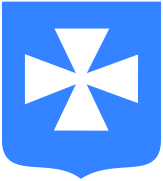 